KАРАР				   	              	             РЕШЕНИЕ          О  бюджете сельского поселения Зильдяровский   сельсовет муниципального района Миякинский районРеспублики Башкортостан на 2019 год и на плановый период2020 и 2021 годов                       Совет сельского поселения Зильдяровский сельсовет	муниципального района Миякинский район Республики БашкортостанРЕШИЛ:1.Утвердить основные характеристики бюджета сельского поселения Зильдяровский сельсовет муниципального района Миякинский район Республики Башкортостан (далее бюджет сельского поселения) на 2019 год:1) прогнозируемый общий объем доходов бюджета сельского поселения в сумме 2772,4 тыс. рублей; 2) общий объем расходов бюджета сельского поселения в сумме 2772,4 тыс. рублей;        3) прогнозируемый дефицит (профицит) бюджета сельского поселения 0 тыс. рублей.2. Утвердить основные характеристики бюджета сельского поселения Богдановский сельсовет муниципального района Миякинский район Республики Башкортостан (далее бюджет сельского поселения) на плановый период 2020 и 2021 годов:  прогнозируемый общий объем доходов бюджета сельского поселения на 2020 год в сумме 2773,6 тыс. рублей и на 2021 год в сумме 2776,6 тыс. рублей;  общий объем расходов бюджета сельского поселения на 2020 год в сумме  2773,6  тыс. рублей, в том числе условно утвержденные расходы в сумме 56 тыс. рублей, и на 2021 год в сумме 2776,6 тыс. рублей, в том числе условно утвержденные расходы в сумме   115,0 тыс. рублей;  дефицит (профицит) бюджета сельского поселения на 2020 год  0 тыс. рублей и на 2021 год 0 тыс. рублей.3. Утвердить перечень главных администраторов доходов бюджета  сельского поселения согласно приложению №1 к настоящему Решению.4.Утвердить перечень главных администраторов источников финансирования дефицита бюджета сельского поселения согласно  приложению № 2 к настоящему Решению.5. Установить поступления доходов в бюджет сельского поселения:1) на 2019 год согласно приложению № 3 к настоящему Решению;2) на плановый период 2020-2021 год  согласно приложению № 3.1 к      настоящему Решению.        6. Установить, что средства, поступающие на лицевые счета бюджетных учреждений, финансируемых из бюджета сельского поселения в погашение дебиторской задолженности прошлых лет, подлежат обязательному перечислению в полном объеме в доходы местного бюджета.       7. Установить объем межбюджетных трансфертов, получаемых из бюджета муниципального района  на 2019 год в сумме 1781,4 тыс. рублей, в том числе:      - дотация на выравнивание бюджетной обеспеченности 452,9 тыс. рублей;      - дотация на поддержку мер по обеспечению сбалансированности бюджетов 527,6 рублей;       - субвенция на осуществление первичного воинского учета на территориях, где отсутствуют военные комиссариаты в сумме 85,2 тыс. рублей;      - иные межбюджетные трансферты на благоустройство населенных пунктов   - 500 тыс. рублей;       - иные межбюджетные трансферты на осуществление дорожной деятельности населенных пунктов   - 215,7 тыс. рублей. На плановый период 2020 год объем межбюджетных трансфертов, получаемых из бюджета муниципального района  в сумме 1767,6 тыс. рублей, в том числе:      - дотация на выравнивание бюджетной обеспеченности 470,0 тыс. рублей;      - дотация на поддержку мер по обеспечению сбалансированности бюджетов 495,5 тыс. рублей;       - субвенция на осуществление первичного воинского учета на территориях, где отсутствуют военные комиссариаты в сумме 86,4 тыс. рублей;- иные межбюджетные трансферты на благоустройство населенных пунктов    500 тыс. рублей;- иные межбюджетные трансферты на осуществление дорожной деятельности населенных пунктов   215,7 тыс. рублей.На плановый период 2021 год в сумме 1761,6 тыс. рублей, в том числе:      - дотация на выравнивание бюджетной обеспеченности 501,5 тыс. рублей;      - дотация на поддержку мер по обеспечению сбалансированности бюджетов 455,0 тыс. рублей;- субвенция на осуществление первичного воинского учета на территориях, где отсутствуют военные комиссариаты в сумме 89,4 тыс. рублей.      - иные межбюджетные трансферты на благоустройство населенных пунктов   500 тыс. рублей;- иные межбюджетные трансферты на осуществление дорожной деятельности населенных пунктов   215,7 тыс. рублей.8. Утвердить в пределах общего объема расходов бюджета сельского поселения, установленного пунктом 1 настоящего Решения, распределение бюджетных ассигнований сельского поселения:1) по разделам, подразделам, целевым статьям (программам сельского поселения и  непрограммным направлениям деятельности) группам видов расходов классификации расходов бюджета:  на 2019 год  согласно приложению № 4 к настоящему Решению;  на плановый период 2020 год и  2021 годов согласно приложению №4.1 к настоящему Решению. по целевым статьям (программам сельского поселения и непрограммным направлениям деятельности), группам видов расходов классификации расходов бюджета; на 2019 год согласно приложению №5 к настоящему Решению;на плановый период 2020 год и 2021 годов согласно приложению №5.1 к настоящему Решению.       9.Утвердить ведомственную структуру расходов бюджета сельского поселения:         на 2019 год согласно приложению № 5 к настоящему Решению;        на плановый период 2020 год и 2021 годов согласно приложению 5.1 к настоящему Решению.10. Установить,  что решения  и  иные  нормативные  правовые  акты сельского поселения, предусматривающие принятие новых видов расходных обязательств или увеличение бюджетных ассигнований на исполнение существующих видов расходных обязательств сверх утвержденных в бюджете на 2019 год и на плановый период 2020 год и 2021 годов,  а также сокращающие его доходную базу, подлежат исполнению в 2019 году при изыскании дополнительных источников доходов бюджета сельского поселения и (или) сокращении расходов по конкретным  статьям расходов бюджета сельского поселения, при условии внесения соответствующих изменений в настоящее Решение.        Проекты решений и иных нормативных правовых актов сельского поселения, требующие введения новых расходных обязательств сверх  утвержденных в бюджете, либо сокращающие его доходную базу, подлежат исполнению в 2019 году  и на плановый период 2020 и 2021 годов, либо при изыскании дополнительных источников доходов бюджета сельского поселения и (или) сокращении бюджетных ассигнований по конкретным статьям расходов бюджета,  при условии внесения соответствующих изменений в настоящее Решение.        Администрация сельского поселения Зильдяровский сельсовет муниципального района Миякинский район Республики Башкортостан не вправе принимать в 2019-2021 годах решения, приводящие к увеличению численности муниципальных служащих сельского поселения.11. Установить, что средства, поступающие во временное распоряжение получателей средств бюджета  сельского поселения Зильдяровский сельсовет муниципального района Миякинский район, учитываются на счете, открытом  администрации сельского поселения Зильдяровский сельсовет муниципального района Миякинский район в кредитной организации с учетом положений бюджетного законодательства, Российской Федерации и Республики Башкортостан с отражением указанных операций на лицевых счетах открытых получателям средств бюджета сельского поселения в финансовом органе муниципального образования в порядке установленном решениями органа местного самоуправления.12. Установить, что заключение и оплата муниципальных контрактов (договоров) получателями бюджетных средств, исполнение которых осуществляется за счет средств бюджета сельского поселения, производятся в пределах доведенных им по кодам бюджетной классификации расходов бюджетов лимитов бюджетных обязательств и с учетом принятых и неисполненных обязательств.Принятые получателями бюджетных средств обязательства, вытекающие из муниципальных контрактов (договоров), исполнение которых осуществляется за счет средств бюджета сельского поселения, сверх доведенных им лимитов бюджетных обязательств, не подлежат оплате за счет средств бюджета сельского поселения на 2019 год и плановый период 2020-2021 годов.Установить, что получатель средств бюджета сельского поселения при заключении муниципальных контрактов (договоров) на поставку товаров (работ, услуг) вправе предусматривать авансовые платежи:- в размере 100 процентов суммы муниципального контракта (договора) – по муниципальным контрактам (договорам) о предоставлении услуг связи, о приобретении печатных изданий, об обучении на курсах повышения квалификации, о приобретении горюче-смазочных материалов, авиа- и железнодорожных билетов, путевок на санаторно-курортное лечение, по контрактам (договорам) обязательного страхования гражданской ответственности владельцев транспортных средств, а также по контрактам (договорам) о приобретении технически сложного и учебного оборудования, производимого ограниченным числом поставщиков (производителей) по заключению соответствующего получателя средств бюджета;- в размере 30 процентов суммы муниципального контракта (договора), если иное не предусмотрено нормативными правовыми актами Российской Федерации и Республики Башкортостан, решениями органов местного самоуправления  муниципального района и сельского поселения по остальным муниципальным контрактам (договорам).13.Установить, что использование остатков средств бюджета сельского поселения на 1 января 2019 года:        не  более одной двенадцатой общего объема расходов бюджета сельского поселения текущего финансового года направляются администрацией сельского поселения на покрытие временных кассовых разрывов, возникающих в ходе исполнения бюджета сельского поселения;      не превышающем сумму остатка неиспользованных бюджетных ассигнований на оплату заключенных от имени сельского поселения контрактов на поставку товаров, выполнение работ, оказание услуг, подлежащих в соответствии с условиями этих муниципальных контрактов оплате в 2018 году, направляются в 2019 году на увеличение соответствующих бюджетных ассигнований на указанные цели в случае принятия администрацией сельского поселения соответствующего решения.14. Установить в соответствии с пунктом 3 статьи 217 Бюджетного кодекса Российской Федерации следующие основания для внесения в ходе исполнения настоящего Решения изменений в показатели бюджета муниципального района по решениям администрации сельского поселения, связанные с особенностями исполнения бюджета и (или) перераспределения бюджетных ассигнований между главными распорядителями бюджетных средств:в случае увеличения бюджетных ассигнований по отдельным разделам, подразделам, целевым статьям и видам расходов бюджета за счет экономии по использованию в текущем финансовом году бюджетных ассигнований в пределах общего объема бюджетных ассигнований, предусмотренных главному распорядителю бюджетных средств в текущем  финансовом году при условии, что увеличение бюджетных ассигнований по соответствующему виду расходов не превышает 10 процентов.в случае получения субсидий, субвенций, иных межбюджетных трансфертов и безвозмездных поступлений от физических  и юридических  лиц, имеющих целевых назначение, сверх объемов, утвержденных решением о бюджете   использование остатков средств бюджета муниципального района на 1 января 2018 года;  в иных случаях, установленных бюджетным законодательством.       15. Администрации сельского поселения установить контроль за исполнением бюджета сельского поселения на 2019 год, полным поступлением платежей и налогов в бюджет, целевым и эффективным использованием бюджетных средств.       16. Предложить председателю Совета сельского поселения и поручить администрации сельского поселения привести свои нормативные правовые акты в соответствие с настоящим Решением.17. Данное решение вступает в силу с 1 января 2019 года  и подлежит обнародованию после его подписания в установленном порядке.Глава сельского поселения                                    Зильдяровский сельсовет муниципального районаМиякинский район Республики Башкортостан                                                             Идрисов З.З.  с.Зильдярово26 декабря 2018 года №149Перечень главных администраторов доходов бюджета сельского поселения Зильдяровский сельсовет муниципального района Миякинский район  Республики Башкортостан<1> В части доходов, зачисляемых в бюджет сельского поселения  Зильдяровский сельсовет муниципального района Миякинский район Республики Башкортостан в пределах компетенции главных администраторов доходов бюджета поселения  Зильдяровский сельсовет муниципального района Миякинский район Республики Башкортостан.<2> Администраторами доходов бюджета сельского поселения  Зильдяровский сельсовет муниципального района Миякинский район Республики Башкортостан по подстатьям,  статьям, подгруппам группы доходов «2 00 00000 00 – безвозмездные поступления» в части доходов от возврата остатков субсидий, субвенций и иных межбюджетных трансфертов, имеющих целевое назначение, прошлых лет (в части доходов, зачисляемых в бюджет сельского поселения  Зильдяровский сельсовет муниципального района Миякинский район Республики Башкортостан) являются уполномоченные органы местного самоуправления поселения, а также созданные ими казенные учреждения, предоставившие соответствующие межбюджетные трансферты.Администраторами доходов бюджета сельского поселения  Зильдяровский сельсовет муниципального района Миякинский район Республики Башкортостан по подстатьям, статьям, подгруппам группы доходов «2 00 00000 00 – безвозмездные поступления» являются уполномоченные органы местного самоуправления поселения, а также созданные ими казенные учреждения, являющиеся получателями указанных средств.Приложение № 2к решению Совета                           сельского поселения                   Зильдяровский  сельсоветмуниципального районаМиякинский район                  Республики Башкортостанот 26 декабря . №149 «О бюджете сельского поселенияЗильдяровский сельсоветмуниципального районаМиякинский район Республики Башкортостан на 2019 год и на плановый период 2020-2021г.»Перечень главных администраторов источников финансирования дефицита бюджета сельского поселения Зильдяровский сельсовет муниципального района Миякинский район Республики Башкортостан  Поступления  доходов в  бюджет сельского поселения  Зильдяровский сельсовет муниципального района Миякинский район Республики Башкортостан на 2019 год                                                                                                                        (тыс. рублей)   Поступления  доходов в  бюджет сельского поселения Зильдяровский        сельсовет муниципального района Миякинский район Республики              Башкортостан на плановый период 2020 и 2021 годов Башkортостан РеспубликаhыМиәкә районы муниципаль районының Елдәр ауыл советы ауыл биләмәhе Советы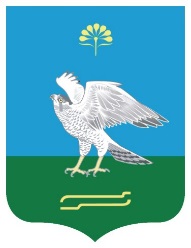 Республика БашкортостанСовет сельского поселения Зильдяровский сельсовет муниципального района Миякинский районПриложение№1к решению Совета сельского поселения                                          Зильдяровский сельсовет муниципального района                                                                       Миякинский район Республики Башкортостан от 26   декабря 2018года №149                                                                             «О бюджете сельского поселения Зильдяровский сельсовет муниципального района Миякинский районРеспублики Башкортостан  на 2019 год и на плановый период 2020 и 2021 годов»Код бюджетной классификации Российской Федерации  Код бюджетной классификации Российской Федерации  Наименование главного адми-нистра-торадоходов бюджета  поселения Наименование 123791Администрация сельского поселения Зильдяровский сельсовет муниципального района Миякинский  район Республики Башкортостан791 1 08 04020 01 0000 110Государственная пошлина за совершение нотариальных действий  должностными лицами органов местного самоуправления, уполномоченными в соответствии с законодательными актами Российской Федерации на совершение нотариальных действий7911 13 01995 10 0000 130Прочие доходы от оказания платных услуг (работ) получателями средств бюджетов сельских поселений7911 13 02065 10 0000 130Доходы, поступающие в порядке возмещения расходов, понесенных в связи с эксплуатацией имущества сельских поселений7911 13 02995 10 0000 130Прочие доходы от компенсации затрат  бюджетов сельских поселений7911 16 23051 10 0000 140Доходы от возмещения ущерба при возникновении страховых случаев по обязательному страхованию гражданской ответственности, когда выгодоприобретателями выступают получатели средств бюджетов сельских поселений7911 16 23052 10 0000 140Доходы от возмещения ущерба при возникновении иных страховых случаев, когда выгодоприобретателями выступают получатели средств бюджетов сельских  поселений7911 16 32000 10 0000 140 Денежные взыскания, налагаемые в возмещение ущерба, причиненного в результате незаконного или нецелевого использования бюджетных средств (в части бюджетов сельских поселений)7911 16 33050 10 0000 140Денежные взыскания (штрафы) за нарушение законодательства Российской Федерации о контрактной системе в сфере закупок товаров, работ, услуг для обеспечения государственных и муниципальных нужд для нужд сельских поселений7911 16 90050 10 0000 140Прочие поступления от денежных взысканий (штрафов) и иных сумм в возмещение ущерба, зачисляемые в бюджеты сельских поселений7911 17 01050 10 0000 180Невыясненные поступления, зачисляемые в бюджеты сельских поселений7911 17 05050 10 0000 180Прочие неналоговые доходы бюджетов сельских поселений7911 17 14030 10 0000 150Средства самообложения граждан, зачисляемые в бюджеты сельских поселений7912 00 00000 00 0000 000Безвозмездные поступления <1>Иные доходы бюджета сельского поселения Зильдяровский сельсовет муниципального района Миякинский район  Республики Башкортостан, администрирование которых может осуществляться главными администраторами доходов бюджета сельского поселения Зильдяровский сельсовет муниципального района Миякинский район Республики Башкортостан в пределах их компетенции1 11 03050 10 0000 120Проценты, полученные от предоставления бюджетных кредитов внутри страны за счет средств бюджетов сельских поселений1 11 09015 10 0000 120Доходы от распоряжения правами на результаты интеллектуальной деятельности военного, специального и двойного назначения, находящимися в собственности сельских  поселений1 11 09025 10 0000 120Доходы от распоряжения правами на результаты научно-технической деятельности, находящимися в собственности сельских поселений1 11 09045 10 0000 120Прочие поступления от использования имущества, находящегося в собственности сельских поселений (за исключением имущества муниципальных бюджетных и автономных учреждений, а также имущества муниципальных унитарных предприятий, в том числе казенных)1 12 04051 10 0000 120 Плата за использование лесов, расположенных на землях иных категорий, находящихся в  собственности сельских поселений, в части платы по договору купли-продажи лесных насаждений 1 12 04052 10 0000 120 Плата за использование лесов, расположенных на землях иных категорий, находящихся в собственности сельских поселений, в части арендной платы1 13 01995 10 0000 130Прочие доходы от оказания платных услуг (работ) получателями средств бюджетов сельских поселений1 13 02065 10 0000 130Доходы, поступающие в порядке возмещения расходов, понесенных в связи с эксплуатацией  имущества сельских поселений1 13 02995 10 0000 130Прочие доходы от компенсации затрат  бюджетов сельских поселений1 14 01050 10 0000 410Доходы от продажи квартир, находящихся в собственности сельских поселений1 14 03050 10 0000 410Средства от распоряжения и реализации конфискованного и иного имущества, обращенного в доходы сельских  поселений (в части реализации основных средств по указанному имуществу1 14 03050 10 0000 440Средства от распоряжения и реализации конфискованного и иного имущества, обращенного в доходы сельских поселений (в части реализации материальных запасов по указанному имуществу)1 14 04050 10 0000 420Доходы от продажи нематериальных активов, находящихся в собственности сельских поселений1 15 02050 10 0000 140Платежи, взимаемые органами местного самоуправления (организациями) сельских поселений за выполнение определенных функций1 16 23051 10 0000 140Доходы от возмещения ущерба при возникновении страховых случаев по обязательному страхованию гражданской ответственности, когда выгодоприобретателями выступают получатели средств бюджетов сельских поселений1 16 23052 10 0000 140Доходы от возмещения ущерба при возникновении иных страховых случаев, когда выгодоприобретателями выступают получатели средств бюджетов сельских поселений1 16 90050 10 0000 140Прочие поступления от денежных взысканий (штрафов) и иных сумм в возмещение ущерба, зачисляемые в бюджеты сельских поселений1 17 01050 10 0000 180Невыясненные поступления, зачисляемые в бюджеты сельских поселений1 17 05050 10 0000 180Прочие неналоговые доходы бюджетов сельских поселений2 00 00000 00 0000 000Безвозмездные поступления <1>, <2>Код бюджетной классификации Российской Федерации  Код бюджетной классификации Российской Федерации  Наименование главного администратора источников финансирования дефицита бюджета сельского поселения Зильдяровский сельсоветмуниципального района Миякинский район Республики Башкортостанглавного адми-нистра-тораИсточников финансирования дефицита бюджета сельского поселенияЗильдяровский сельсоветмуниципального района Миякинский район Республики БашкортостанНаименование главного администратора источников финансирования дефицита бюджета сельского поселения Зильдяровский сельсоветмуниципального района Миякинский район Республики Башкортостан123791Администрация сельского поселенияЗильдяровский сельсоветмуниципального района Миякинский район Республики Башкортостан79101 05 02 01 10 0000 510Увеличение остатков денежных средств бюджета сельского поселения79101 05 02 01 100000 610Уменьшение остатков денежных средств бюджета сельского поселенияПриложение  № 3                                                                        к решению Совета сельского поселения                                          Зильдяровский сельсовет муниципального района                                                                        Миякинский район Республики Башкортостан от 26  декабря 2018 года №149                                                                         «О бюджете сельского поселения Зильдяровский сельсовет  муниципального районаМиякинский район Республики Башкортостан  на 2019 год и на плановый период 2020 и 2021 годов»Коды Бюджетной КлассификацииПоказателиСуммаВсего2772,410000000 00 000 0000 000 НАЛОГОВЫЕ И НЕНАЛОГОВЫЕ ДОХОДЫ991,010100000 00 000 0000 000Налоги на прибыль, доходы48,010102000 01 000 0000 110Налог на доходы физических лиц48,010102010 01 000 0000 110Налог на доходы физических лиц с доходов, источником которых является налоговый агент, за исключением доходов, в отношении которых исчисление и уплата налога осуществляются в соответствии со статьями 227, 227.1 и 228 Налогового кодекса Российской Федерации48,010500000 00 000 0000 000Налоги на совокупный доход50,010503010 01 000 0000 110Единый  сельскохозяйственный налог50,010600000 00 000 0000 000Налоги на имущество856,010601030 10 000 0000 110Налог на имущество физических лиц, взимаемый по ставкам, применяемым к объектам налогообложения, расположенным в границах сельских поселений71,0 10606000 00 000 0000 110Земельный налог785,010606033 10 000 0000 110Земельный налог с организаций, обладающих земельным участком , расположенным в границах сельских поселений254,010606043 10 000 0000 110Земельный налог с  физических лиц, обладающих земельным участком , расположенным в границах сельских поселений531,010800000 00 000 0000 000Государственная пошлина8,010804020 01 000 1000 110Государственная пошлина за совершение нотариальных действий должностными лицами органов местного самоуправления, уполномоченными в соответствии с законодательными актами Российской Федерации на совершение нотариальных действий8,011300000 00 000 0000 000Доходы от оказания платных услуг (работ) и компенсации затрат государства26,011302065 10 000 0000 130Доходы, поступающие в порядке возмещения расходов, понесенных в связи с эксплуатацией имущества сельских поселений26,011600000 00 000 0000 000Штрафы, санкции, возмещение ущерба3,011651040 02 000 0000 140Денежные взыскания (штрафы), установленные законами субъектов Российской Федерации за несоблюдение муниципальных правовых актов, зачисляемые в бюджеты поселений3,020000000 00 000 0000 000Безвозмездные поступления1781,420215001 10 000 0000 151Дотации бюджетам сельских поселений на выравнивание бюджетной обеспеченности 452,920215002 10 000 0000 151Дотации бюджетам сельских поселений на поддержку мер по обеспечению сбалансированности бюджетов527,620235118 10  000 0000 151Субвенции бюджетам сельских поселений на осуществление первичного воинского учета на территориях, где отсутствуют военные комиссариаты85,220249999 10  000 7404 151Иные межбюджетные трансферты бюджетам сельских поселений на финансирование мероприятий по  благоустройству территорий населенных пунктов , коммунальному хозяйству, обеспечению мер пожарной безопасности и осуществлению дорожной деятельности в границах сельских поселений500,020240014 10 000 0000 151Прочие безвозмездные поступления в бюджеты сельских поселений от бюджетов муниципальных районов215,7                         Приложение  № 3.1                         к  решению Совета                         сельского поселения                        Зильдяровский сельсовет                        муниципального района                        Миякинский район                        Республики Башкортостан                         муниципального района                         Миякинский район                         Республики Башкортостан                        от  26 декабря 2018 года №149                       «О бюджете сельского поселения                        Зильдяровский сельсовет                        муниципального района                        Миякинский район                        Республики Башкортостан                        на 2019 год и на плановый                        период 2020 и 2021 годов»Коды Бюджетной КлассификацииПоказателиСуммаСуммаКоды Бюджетной КлассификацииПоказатели2020 год2021 годВсего2773,62776,610000000 00 000 0000 000 НАЛОГОВЫЕ И НЕНАЛОГОВЫЕ ДОХОДЫ         1006,01015,010100000 00 000 0000 000Налоги на прибыль, доходы50,053,010102000 01 000 0000 110Налог на доходы физических лиц50,053,010102010 01 000 0000 110Налог на доходы физических лиц с доходов, источником которых является налоговый агент, за исключением доходов, в отношении которых исчисление и уплата налога осуществляются в соответствии со статьями 227, 227.1 и 228 Налогового кодекса Российской Федерации50,053,010500000 00 000 0000 000Налоги на совокупный доход52,053,010503010 01 000 0000 110Единый  сельскохозяйственный налог52,053,010600000 00 000 0000 000Налоги на имущество866,0951,010601030 10 000 0000 110Налог на имущество физических лиц, взимаемый по ставкам, применяемым к объектам налогообложения, расположенным в границах сельских поселений75,080,0 10606000 00 000 0000 110Земельный налог791,0871,010606033 10 000 0000 110Земельный налог с организаций, обладающих земельным участком , расположенным в границах сельских поселений254,0254,010606043 10 000 0000 110Земельный налог с  физических лиц, обладающих земельным участком , расположенным в границах сельских поселений537,0537,010800000 00 000 0000 000Государственная пошлина8,08,010804020 01 000 1000 110Государственная пошлина за совершение нотариальных действий должностными лицами органов местного самоуправления, уполномоченными в соответствии с законодательными актами Российской Федерации на совершение нотариальных действий8,08,011300000 00 000 0000 000Доходы от оказания платных услуг (работ) и компенсации затрат государства27,027,011302065 10 000 0000 130Доходы, поступающие в порядке возмещения расходов, понесенных в связи с эксплуатацией имущества сельских поселений27,027,011600000 00 000 0000 000Штрафы, санкции, возмещение ущерба3,03,011651040 02 000 0000 140Денежные взыскания (штрафы), установленные законами субъектов Российской Федерации за несоблюдение муниципальных правовых актов, зачисляемые в бюджеты поселений3,03,020000000 00 000 0000 000Безвозмездные поступления1767,61761,620215001 10 000 0000 151Дотации бюджетам сельских поселений на выравнивание бюджетной обеспеченности 470,0501,520215002 10 000 0000 151Дотации бюджетам сельских поселений на поддержку мер по обеспечению сбалансированности бюджетов495,5455,020235118 10  000 0000 151Субвенции бюджетам сельских поселений на осуществление первичного воинского учета на территориях, где отсутствуют военные комиссариаты86,489,420249999 10  000 7404 151Иные межбюджетные трансферты бюджетам сельских поселений на финансирование мероприятий по  благоустройству территорий населенных пунктов , коммунальному хозяйству, обеспечению мер пожарной безопасности и осуществлению дорожной деятельности в границах сельских поселений500,0500,020240014 10 000 0000 151Прочие безвозмездные поступления в бюджеты сельских поселений от бюджетов муниципальных районов215,7215,7